PENNSYLVANIAPUBLIC UTILITY COMMISSIONHarrisburg, PA 17105-3265Public Meeting held September 20, 2018Commissioners Present:Gladys M. Brown, ChairmanAndrew G. Place, Vice ChairmanNorman J. KennardDavid W. SweetJohn F. Coleman, Jr.Petition of Metropolitan Edison Company for 				P-2017-2637855Approval of a Default Service Program for the Period Beginning June 1, 2019 through May 31, 2023Petition of Pennsylvania Electric Company for				P-2017-2637857Approval of a Default Service Program for the Period Beginning June 1, 2019 through May 31, 2023Ellen L. Cooper								C-2018-2643217	v.Pennsylvania Electric CompanyBetty Dusicsko								C-2018-2643249	v.Pennsylvania Electric CompanyJoseph Dusicsko								C-2018-2643274	v. Pennsylvania Electric CompanyAngela C. Esters 								C-2018-2643222	v.Pennsylvania Electric CompanyDebra A. Gibbs								C-2018-2643260	v.Pennsylvania Electric CompanyCatherine M. Hartzell							C-2018-2643211	v.Pennsylvania Electric CompanyDennis T. Husted								C-2018-2643280	v.Pennsylvania Electric CompanyCynthia Glover Muhammed						C-2018-2643212	v.Pennsylvania Electric CompanyDavid Nies									C-2018-2643243	v.Pennsylvania Electric CompanyCarl E. Palotas, Jr.								C-2018-2643225	v.Pennsylvania Electric CompanyRichard S. Powierza								C-2018-2643248	v.Pennsylvania Electric CompanyBernadine Randhanie							C-2018-2643284	v.Pennsylvania Electric CompanyMatthew J. Sciarrino							C-2018-2643239	v.Pennsylvania Electric CompanyMark L. Spaeder								C-2018-2643244	v. Pennsylvania Electric CompanyKenneth C. Springirth							C-2018-2641907	v.Pennsylvania Electric CompanyKathleen B. Walls								C-2018-2643213	v.Pennsylvania Electric CompanyRobert H. Walls								C-2018-2643214	v.Pennsylvania Electric CompanyJulie Whaling								C-2018-2643277	v.Pennsylvania Electric CompanyRobert G. Whaling, Sr.							C-2018-2643278	v.Pennsylvania Electric CompanyJoseph A. and Dianne L. Yochim						C-2018-2643246	v.Pennsylvania Electric CompanyPetition of Pennsylvania Power Company for 				P-2017-2637858Approval of a Default Service Program for the Period Beginning June 1, 2019 through May 31, 2023Petition of West Penn Power Company for 				P-2017-2637866Approval of a Default Service Program for the Period Beginning June 1, 2019 through May 31, 2023OPINION  ORDERBY THE COMMISSION: Before the Pennsylvania Public Utility Commission (Commission) for consideration and disposition are the following matters:  (1) the Petition for Reconsideration (OCA Petition), filed by the Office of Consumer Advocate (OCA), on September 17, 2018, seeking reconsideration of the Commission’s Opinion and Order entered September 4, 2018 (September 2018 Order), relative to the above-captioned proceeding; and (2) the Petition for Reconsideration or Clarification (CAUSE-PA Petition), filed by the Coalition for Affordable Utility Services and Energy Efficiency in Pennsylvania (CAUSE-PA), on September 17, 2018, seeking reconsideration or clarification of the Commission’s September 2018 Order.Pursuant to Rule 1701 of the Pennsylvania Rules of Appellate Procedure, Pa. R.A.P. Rule 1701, the Commission must act to grant a petition for reconsideration within thirty days of the date of entry of the order for which reconsideration is sought, or otherwise lose jurisdiction to do so if a petition for review is timely filed.  The thirty-day period within which the Commission must act upon these petitions in order to preserve jurisdiction ends on October 4, 2018.  Accordingly, we shall grant reconsideration, within the meaning of Pa. R.A.P. Rule 1701(b)(3), pending review of, and consideration on, the merits of the Petitions; THEREFORE,IT IS ORDERED:That the Petition for Reconsideration, filed on September 17, 2018, by the Office of Consumer Advocate, is hereby granted, pending further review of, and consideration on, the merits.That the Petition for Reconsideration or Clarification, filed on September 17, 2018, by the Coalition for Affordable Utility Services and Energy Efficiency in Pennsylvania, is hereby granted, pending further review of, and consideration on, the merits.BY THE COMMISSION,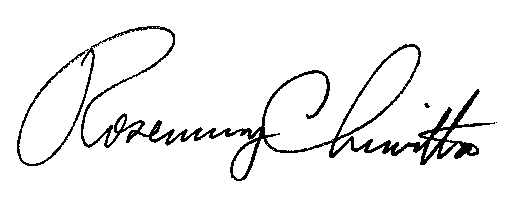 Rosemary ChiavettaSecretary(SEAL)ORDER ADOPTED: September 20, 2018ORDER ENTERED:  September 20, 2018